14.10 - 15.10.2017 Ответы1 класс1)                                                       2)                                                        3) КЖЗ, КЗЖ, ЖКЗ, ЖЗК,
                                                                                                                           ЗКЖ, ЗЖК.








4) 3 варианта: ХК, ХС, ХКС
5) 6 вариантов: ХС, ХК, СХ, СК, КС, КХ
6) 5 вариантов
7) 10 вариантов
8) 9 вариантов: 11, 13, 15, 31, 33, 35, 51, 53, 55



 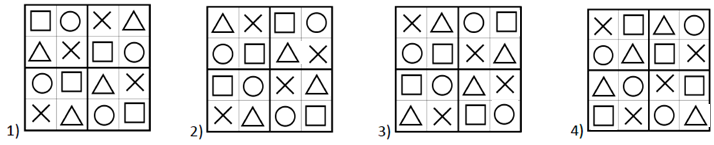 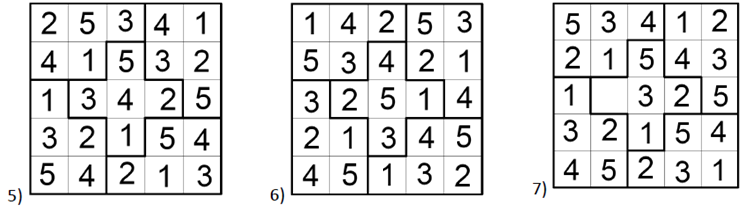 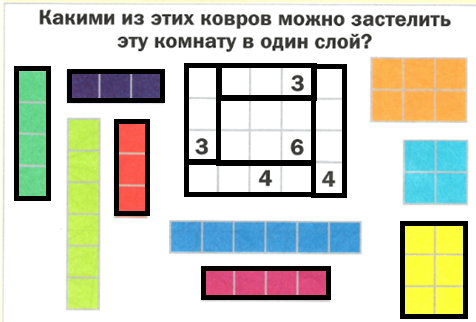 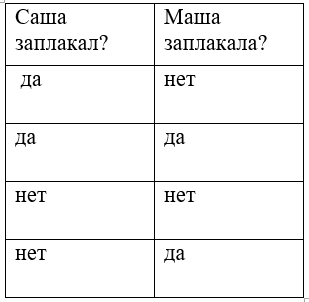 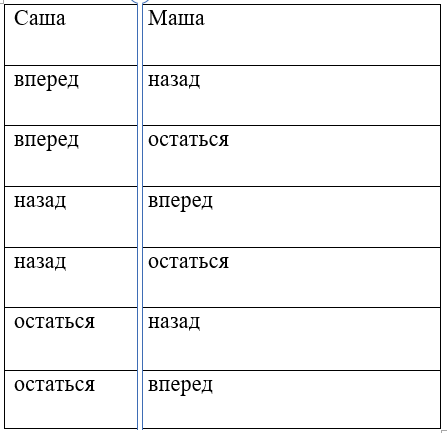 1 класс доп профиККЖЖ, КЖКЖ, КЖЖК, ЖККЖ, ЖКЖК, ЖЖКК0-4, 1-3, 2-2, 3-1, 4-0КШИ, КИШ, ШКИ, ШИК, ИШК, ИКШ9 способов12 слов, 3 из одной буквы, 9 из двух букв.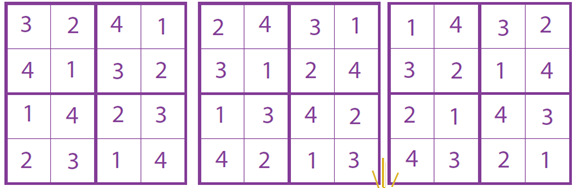 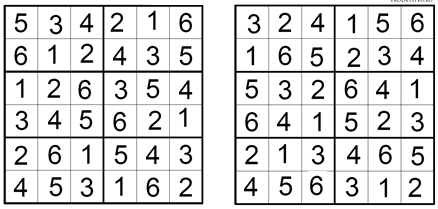 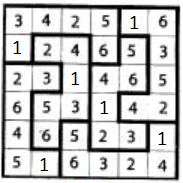 2 класс1.                                                         2.                                                       3. КЖЗ, КЗЖ, ЖКЗ, ЖЗК,
                                                                                                                           ЗКЖ, ЗЖК.4. 7: ХК, ХС, ХП, ХКС, ХКП, ХСП, ХКСП5. 12: ХС, ХК, ХП, СХ, СК, СП, КС, КХ, КП, ПС, ПХ, ПК6. 7 путей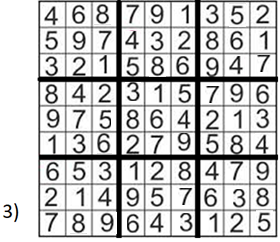 7. 15 путей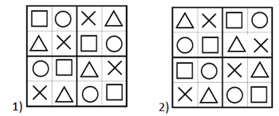 8. 27 секунд (в одном дереве вариантов 9 путей)








2 класс доп профи 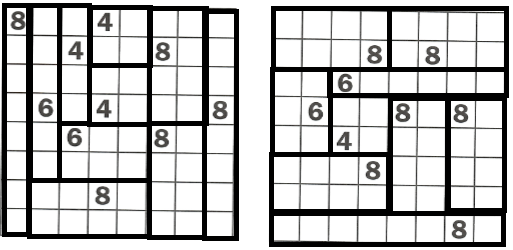 1. ККЖЖ, КЖКЖ, КЖЖК, ЖККЖ, ЖКЖК, ЖЖКК2. 0-5, 1-4, 2-3, 3-2, 4-1, 5-03. 12 чисел4. 9 из двух букв, 27 из трех букв, всего 36 слов5.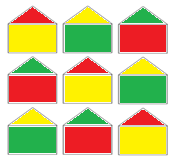 3 класс и 4 база.62424401201240, 384224243, 4 доп база8621257*7*6450, 1003 доп профи72, 3620*19*18\662Про числа1257*7*681120450, 100500, 9000-625=8375